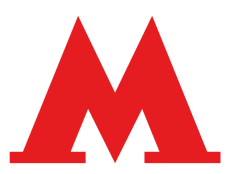 Фамилия, имя, отчествоФамилия, имя, отчествоФамилия, имя (латинскими буквами)Фамилия, имя (латинскими буквами)ГражданствоГражданствоРФДата рожденияДата рожденияДокумент, удостоверяющий личностьДокумент, удостоверяющий личностьПаспорт РФСерия, номер паспортаДата выдачи паспортаКем выдан паспортКод подразделенияМесто рожденияАдрес регистрации (по паспорту)(населенный пункт, улица, номер дома, корпус/строение, номер квартиры, почтовый индекс)ТелефонТелефон